Памятка для квартиросъёмщиков после поверки и замены приборов учётаПо истечению срока поверки абонент самостоятельно должен произвести поверку (замену) индивидуального прибора учета холодной (горячей) воды. Это он может сделать через организацию, которая имеет лицензию (заменить прибор учета абонент может самостоятельно).После этого абонент обязан вызвать сотрудника снабжающей организации:ИПУХВС-ГУП Водоканал (603-21-00, 326-52-73)ИПЦ ГВС-теплоснабжающую организацию.Сотрудники вышеуказанных организаций приходят (бесплатно) и ставят пломбы или проверят их целостность. После чего составляют АКТ ВВОДА В ЭКСПЛУАТАЦИЮ.После этого абонент самостоятельно должен предоставить документы (акты, паспорта на ИПУ, акты замены, акты поверки) в АО «ИЕРЦ СПб» (Петроэлектросбыт, в отдел по работе с абонентами). На основании данных документов АО «ЕИРЦ СПб» вносят изменения (при необходимости делают перерасчет) и информация будет отражена в единой квитанции АО «ЕИРЦ СПб»ДОПОЛНИТЕЛЬНО (для абонентов):В связи с реорганизацией АО «Вычислительный центр коллективного пользования многоотраслевого комплекса «Жилищное хозяйство» (АО «ВЦКП») в форме присоединения к АО «Единый информационно-расчетный центр Санкт-Петербурга» (АО «ЕИРЦ СПб») с марта 2023 года коммунальные услуги по холодному водоснабжению и водоотведению, оказанные ГУП «Водоканал Санкт-Петербурга», будут включены в единую квитанцию АО «ЕИРЦ СПб» (белый платежный документ).С марта 2023 года и во все последующие периоды (месяцы) отдельная розовая квитанция, на оплату коммунальных услуг по холодному водоснабжению и водоотведению, в адрес собственников (нанимателей) жилых помещений (квартир) многоквартирного дома направляться не будет.Квитанции от АО «ЕИРЦ СПб» для оплаты коммунальных услуг по холодному водоснабжению и водоотведению, оказанных Предприятием за февраль 2023 года (только в случае наличия ИПУ в квартире) и март 2023 года будут направлены в апреле 2023 года.Информация о вводе в эксплуатацию ПУ ГВС в квитанции будет отражена после принятия информации от ГУП «ТЭК».-данная информация была предоставлена абонентам в квитанции направленной в феврале 2023 года.Предприятие сообщает о необходимости ежемесячно снимать показания индивидуальных приборов учета воды, (рекомендовано в период с 23 по 25 число каждого календарного месяца) и передавать их не позднее 25 числа (включительно) каждого календарного месяца.Прием показаний осуществляется Предприятием следующими способами:путем внесения значений показаний в соответствующие графы квитанции, предъявленной к оплате за холодное водоснабжение и водоотведение и последующей ее оплаты;посредством звонка по телефону (812)679-22-22;посредством Интернет-сервиса на сайте www.eirc.spb.ru.В дальнейшем в случае возникновения вопросов по начислению платы за коммунальные услуги по холодному водоснабжению и водоотведению, потребленные в Квартире, для удобства и минимизации сроков обработки обращений, Вам целесообразно обращаться непосредственно в адрес АО «ЕИРЦ СПб» одним из следующих способов:посредством посещения клиентского зала АО «ЕИРЦ СПб» по адресу: 195009, Санкт-Петербург, ул. Михайлова, д. 11, лит. Б;в письменной форме, путем передачи запроса в любой центр приема платежей или клиентский зал (адреса центров и зала опубликованы на сайте www.eirc.spb.ru);почтовым отправлением по адресу: 195009, Санкт-Петербург, ул. Михайлова, д. 11, лит. Б;в электронном виде - отправить письмо на сайте www.eirc.spb.ru в разделе «Отправить сообщение».УРА "ЮЖНОЕ"ГУП «Водоканал Санкт-Петербурга.-.'Тел.:+7(812) 603 21 00 доб. 59-567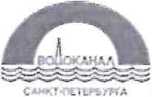 